主　　編：張慧芬（校長）執行編輯：趙敏泓（執行秘書）出版日期：中華民國108年1月10日供應人數：430人108年2月台南市東區博愛國小午餐食譜日期星期主食副食一副食二副食三湯水果乳品2月11日一白米飯梅子雞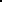 洋蔥炒蛋炒大黃瓜蘿蔔湯2月12日二白米飯親子丼玉米蝦仁清炒菠菜大頭菜軟骨湯2月13日三細白麵紅燒豬肉麵滷蛋雙色花椰紅燒麵湯水果2月14日四白米飯蒜頭雞番茄炒蛋沙茶芥蘭蔬菜湯2月15日五白米飯滷油豆腐紅K炒蛋菇香青江紫菜吻魚湯乳品2月18日一白米飯壽喜燒蜜汁豆乾有機蔬菜山藥雞湯2月19日二白米飯雞肉絲飯福州滷味扁魚白菜餛飩湯2月20日三牛排麵義大利肉醬滷雞腿炒地瓜葉玉米軟骨湯乳品2月21日四白米飯咖哩豬芝麻海帶根菇香大A味噌湯2月22日五白米飯燴海鮮炒四色白醬青花菇菇湯水果2月23日六白米飯紅燒排骨麻婆豆腐薑絲絲瓜香菇雞湯2月25日一白米飯栗子香菇雞蔬菜豆菊炒豆芽魚丸湯2月26日二糙米飯回鍋肉片螞蟻上樹尼龍白菜瓜仔雞湯